进入体检人员请扫码进群，进群后修改昵称报考法院加本人名字。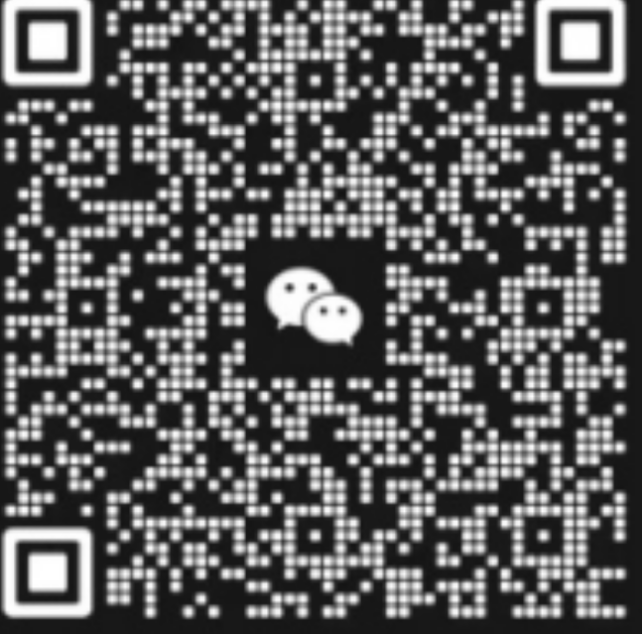 2